Vecné učenie: Rastliny: listnaté stromy, ihličnaté stromy, okrasné kry,		       Izbové rastlinyRočník: 7. variant BČítaj text: Listnaté stromyListnaté stromy rastú v lesoch, najmä v nížinách. Veľa druhov rastie v zmiešaných lesoch. Listnaté stromy menia svoj vzhľad v každom ročnom období.Nauč sa časti stromu: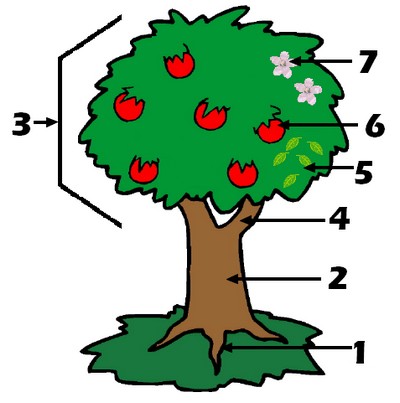 7 KVETY6 PLODY         5  LISTY   4 KONÁRE 3  KORUNA   2  KMEŇ   1 KORENE     Doplň do rámčekov časti stromu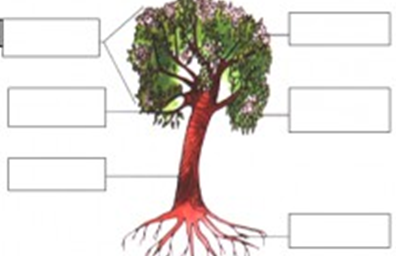 